Girls Inc. of Worcester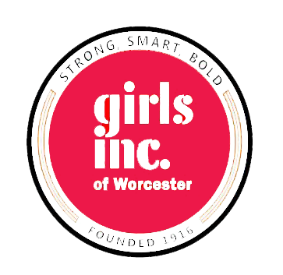 Summer Camp Registration Form 2018Date:___________________                         Annual Registration Fee: $25.00	                    NOTE: A $25 deposit is required for each week your child is attending. Weekly payments are due 2 weeks prior to the start of the week your child is attending*Additional forms may be required*Summer Program Themes 2018Super Camp K – 6 grade (Check all that apply): 										
       Week 1: June 25-June 29, “Shipwrecked.”		 			 Extended Day		
       Week 2: July 2 – July 6 (Closed Wednesday, July 4), “Fizzle, Sizzle, Pop.”                          Extended Day
       Week 3: July 9 – July 13, “Creepy, Crawly, Bug Week.”                                                         Extended Day
       Week 4: July 16 – July 20, “Color me Crazy.”					 Extended Day
       Week 5: July 23 – July 27, “Watcha Eating?”                                                                           Extended Day
       Week 6: July 30 – August 3, “Adventures in Space.” 				 Extended Day
       Week 7: August 6 – August 10, “Bubble Mania.”				 Extended Day		
       Week 8: August 13 – August 17, “We’ve Got the Beat.”                                                       Extended DaySTEM & Leadership Camp 7th grade and Up (Check all that apply):
      Week 1: June 25 – June 29, “Project ‘Funway.’”                                   	            Extended Day		
      Week 2: July 2 – July 6 (Closed Wednesday, July 4), “Turning Back the Clock.” 	            Extended Day
      Week 3: July 9 – July 13, “The Game of Life...Twists & Turns.” 			        Extended Day
      Week 4: July 16 – July 20, “Investigate & Navigate.” 	            Extended Day
      Week 5: July 23 – July 27, “Watcha eating?”	            Extended Day
      Week 6: July 30 – August 3, “Energizing.” (extended hours on FT day)             	            Extended Day 
      Week 7: August 6 – August 10, “Green Spaces.” 	            Extended Day
      Week 8: August 13 – August 17, “We’ve Got the Beat.”	            Extended DayCHILD INFORMATION:Name _____________________________________________________________Date of Birth__________________ Current Age ___________Address___________________________________________________________City___________________________Zip___________________School Name_______________________________________________    Current Grade _____________  Grade in Fall 2018 ______________   Circle one: I would like my daughter to receive a free brown-bagged lunch and snack:     Yes       No	Circle One: Is there a parent or guardian currently serving in the military:     Yes        NoPARENT/GUARDIAN INFORMATION:1. Parent/Guardian  ___________________________________________ Phone 1 __________________   Phone 2 ______________________E-mail Address ________________________________________________________________________________________________________Relationship: (Circle One)	           Custodial Parent	Non-Custodial Parent		Guardian		Foster ParentDo you live with the child?         Yes         NoPrimary Language spoken at home ____________________________________________Secondary language (if applicable)________________Employer_________________________________________________________________Work Phone_________________________________	2. Parent/Guardian ________________________________________ Phone 1 ___________________  Phone 2 _________________________E-mail Address ________________________________________________________________________________________________________Relationship: Circle One:	Custodial Parent		Non-Custodial Parent		Guardian		Foster ParentDo you live with the child?         Yes          NoPrimary Language spoken at home ____________________________________________Secondary language (if applicable)________________Employer__________________________________________________________________ Work Phone________________________________EMERGENCY CONTACTS & AUTHORIZED PICK-UPS: (In case of Emergency, Parents/Guardians are always contacted first)1. Name ________________________________________________Phone 1________________________Phone 2_________________________Relationship to the child 
Authorized Pick-Up		Yes		No
2. Name ________________________________________________Phone 1_______________________Phone 2__________________________Relationship to the child 
Authorized Pick-Up		Yes		No3. Name_________________________________________________ Phone 1_______________________ Phone 2_________________________Authorized Pick-Up		Yes		No						MEDICAL PERMISSION FORM:  By signing this registration form, I give permission for my child,___________________________________________to receive emergency treatment and to be hospitalized at my expense, if necessary.  I understand that every effort will be made to contact mebefore taking this action.  I also agree to update Girl Inc. of Worcester if there are any changes in the following information.Doctor’s Name ___________________________________________________________ Telephone ____________________________________Preferred Hospital _____________________________________________________________________________________________________Medical Insurance Carrier ________________________________________________Policy Number ___________________________________Please Briefly List Any Allergies (animals, food, plant, insect stings) as well as what a reaction looks like, Medications, and/or Health Concerns:Allergies:________________________________________________________________________________________________________________________________________________________________________________________________________________________________________Medications:_____________________________________________________________________________________________________________________________________________________________________________________________________________________________________Health Concerns: __________________________________________________________________________________________________________Special Dietary Needs:	Restricted Activities:Girls Inc. Activity Permission:I give permission for my child to participate in Girls Inc. programs and to be transported by bus, Girls Inc. van or walk to and from these activities, field trips, and school centers.  I understand that my medical coverage is the primary insurer for my child and will not hold Girls Inc. responsible in case of an accident. Parent/Guardian Initials __________I give permission for images in print, electronic form and videos taken of my child during program, as well as my child’s name, to be used for public relations purposes in newsletters, brochures, annual reports and for publicity on our website, social media, radio, television, newspapers and by our community partners.  Parent/Guardian Initials _______I am aware there is a late fee of $15.00 for each 15 minutes that I am late to pick up my child.  Parent/Guardian Initials ______Any and all payments are non-refundable/ non-transferable.  Parent/Guardian Initials ______I acknowledge the availability of a grievance policy that is available upon written request. Parent/Guardian Initials_______Parent/Guardian Signature __________________________________________________________________DATE___________________________How did you first hear about Girls Inc. of Worcester?(Please circle)     Newspaper/Radio/Television	Internet	      Family/Friend                  Other Girls Inc. Member                Other__________________           125 Providence StreetWorcester, MA 01604Tel: (508)-755-6455
 Fax: 508-798-9847Girls Inc. of Worcester Child Demographic Questions*All information provided on this form will be kept confidential.Name of Child: __________________________When did your child first start coming to Girls Inc?: (Month/Year)_______________________________What is your child’s birth date? (Month/Day/Year) ______/_______/_________In what school / grade is your child in now?School: _________________________Grade: _________________________What is your child’s ethnicity?Hispanic or LatinoNot Hispanic or LatinoWhat is your child’s race? Asian American or Pacific Islander AmericanBlack or African AmericanHispanic, Latina, or Latin AmericanMiddle Eastern / North AfricanNative American or American IndianWhite, European American, or AngloMultiracial/multiple heritageOther: _________________________What is your child’s primary language?AlbanianCreoleEnglishFrenchPolishPortugueseSpanishSwahiliTwiOther: ________________________Which language do you speak most often at home? AlbanianCreoleEnglishFrenchPolishPortugueseSpanishSwahiliTwiOther: ________________________What is your child’s gender/sex?FemaleMaleNon-binary/OtherWhat is your family’s total household income each year?Less than $10,000$10,000-$17,000$17,001-$30,000$30,001-$50,000More than $50,000Which family members does child live with?Two parentsMother onlyFather onlyOne parent at a time (joint custody)Grandparent(s) or other relativesFoster parent(s)Other     ________________None of the aboveHow many people live in your household, including the child?         __________________Girls Inc. of Worcester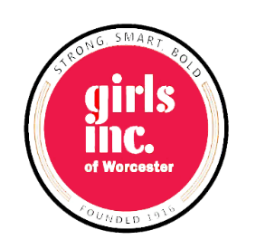 Medical History Form 2018-2019
Child’s Name: 	DOB:	Allergies: (Please specify all that apply) Animals:_______________________ Food:_______________________ Plant:	Insect Stings: 	What does the reaction look like? 		Medications: 		Other: 		                Health Conditions:Vision Problems:____Wears Glasses:____ Hearing Loss:____Tubes in Ears:____ Fainting:____Nose Bleeds:____Special Dietary Needs: 	Restricted Activities: 	 Medications:Is your child currently on any medications: Yes___ or No___If yes, for what reason(s): 	Please list any additional information that you would like us to be aware of (all information is both confidential and helpful to the adult in charge of your child)  My child may participate in all activities except those noted above. I give Girls Inc. Staff permission to secure medical treatment and or hospital care for my child in case of an emergency.Parent Signature						Date	Any medication must have written directions from the Physician and Parent.  All meds must be in the original container. If we do not have this permission and authorization, we cannot administer the medication under State Regulations. (see Authorization To Administer Medications to A Camper)This form must accompany your child’s registration form for camp. Registration will not be complete and your child will not be allowed to attend camp without this completed health form and a copy of your child’s most recent and up to date immunization records. 125 Providence StreetWorcester, MA 01604Tel:(508)755-6455Fax: 508-798-9847Sunscreen Policy: Parents/guardians should provide spray-on sunscreen for use during the camp day. Sunscreen sent to camp, preferably the spray type, should be placed in a sealed plastic bag and labeled with the child’s first and last name. In the event your child does forget her sunscreen, Girls Inc. does have a limited supply of spray-on sunscreen available for us. Parents/guardians are responsible for applying the first layer of sunscreen prior to morning drop-off and provide it for use during the camp day. During the camp day, staff will take all reasonable and appropriate steps to help each child reapply sunscreen using spray-on sunscreen only to exposed skin– including the face, the tops of ears, bare shoulders, arms, legs, & feet– prior to campers’ participation in outdoor programs. Each child is responsible to rub in the sunscreen in areas that are reachable on their own after it has been sprayed. Staff is able to help children in hard to reach areas including the shoulders and back if it is exposed with parent/guardian permission. Please initial the option that applies:_____ I give permission to Girls Inc. staff to aid my child in putting on spray-on sunscreen.____   I give permission to Girls Inc. to use agency spray-on sunscreen in the event my child does not have any._____ I do not give permission to Girls Inc. staff to aid my child in putting on spray-on sunscreen.Parent Signature						          Date	125 Providence StreetWorcester, MA 01604Tel:(508)755-6455Fax: 508-798-9847